Management and Supervisor Occupations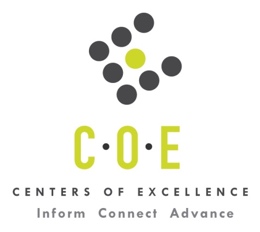 Labor Market Information ReportPrepared by the San Francisco Bay Center of Excellence for Labor Market ResearchJanuary 2018RecommendationBased on all available data included in this report, there appears to be a large undersupply of Management and Supervisor occupations compared to the demand for this cluster of occupations in the Bay region and the East Bay sub-region. The annual gap between demand and supply is about 5,450 in the region and around 1,500 in the East Bay sub-region.  Two of the five occupations selected are classified as Middle Skill while the other three are Above Middle Skill and tend to require a four-year degree. In this report, data on job titles, employers, skills, certifications and minimum advertised education level are shown for all five occupations and for the two Middle Skill occupations separately. This report also provides student outcomes data on employment and earnings for Business Management and Management Development and Supervision programs in the region and state. It is recommended that this data be reviewed to better understand how student outcomes for Laney College compare to potentially similar programs at colleges in the state, region and sub-region as well as to outcomes across all programs in the region. IntroductionThis report profiles Management and Supervisor occupations in the 12 county Bay Region and the East Bay Sub-Region (Alameda and Contra Costa counties) for an existing program at Laney College.General and Operations Managers (SOC 11-1021): Plan, direct, or coordinate the operations of public or private sector organizations. Duties and responsibilities include formulating policies, managing daily operations, and planning the use of materials and human resources, but are too diverse and general in nature to be classified in any one functional area of management or administration, such as personnel, purchasing, or administrative services.Entry-Level Educational Requirement: Bachelor’s DegreeTraining Requirement: NonePercentage of Community College Award Holders or Some Postsecondary Coursework: 32%Administrative Service Managers (SOC 11-3011): Plan, direct, or coordinate one or more administrative services of an organization, such as records and information management, mail distribution, facilities planning and maintenance, custodial operations, and other office support services.Entry-Level Educational Requirement: Bachelor’s DegreeTraining Requirement: NonePercentage of Community College Award Holders or Some Postsecondary Coursework: 42%Training and Development Managers (SOC 11-3131): Plan, direct, or coordinate the training and development activities and staff of an organization.Entry-Level Educational Requirement: Bachelor’s DegreeTraining Requirement: NonePercentage of Community College Award Holders or Some Postsecondary Coursework: 26%Managers, All Other (SOC 11-9199): All managers not listed separately.Entry-Level Educational Requirement: Bachelor’s DegreeTraining Requirement: NonePercentage of Community College Award Holders or Some Postsecondary Coursework: 27%First-line Supervisors of Office and Administrative Workers (SOC 43-1011): Directly supervise and coordinate the activities of clerical and administrative support workers.Entry-Level Educational Requirement: High School Diploma or EquivalentTraining Requirement: NonePercentage of Community College Award Holders or Some Postsecondary Coursework: 41%Occupational DemandTable 1. Employment Outlook for Management and Supervisor Occupations in Bay RegionSource: EMSI 2017.4Bay Region includes Alameda, Contra Costa, Marin, Monterey, Napa, San Benito, San Francisco, San Mateo, Santa Clara, Santa Cruz, Solano and Sonoma Counties
Middle Skill as defined by Centers of Excellence: 
1. All occupations listed as having some college or associate degree = Yes2. All occupations needing an apprenticeship = Yes3. All occupations with a Bachelor’s degree with ~>= 33% of workers (CPS) having some college to associate degree = Yes4. All occupations with high school or equivalent or no formal education with long-term OJT = Yes5. All supervisorial occupations (skills-builder qualified) = Yes6. All occupations with high school or equivalent or no formal education with more than 5-yrs work experience = Yes7. Exceptions for Bachelor’s degree where there is pre-existing CCs level programs
Table 2. Employment Outlook for Management and Supervisor Occupations in East Bay Sub-RegionSource: EMSI 2017.4
East Bay Sub-Region includes Alameda and Contra Costa countiesJob Postings in Bay Region and East Bay Sub-RegionTable 3. Number of Job Postings by Occupation for latest 12 months (Dec 2016 – Nov 2017)Source: Burning GlassTable 4a. Top Job Titles for Management and Supervisor Occupations for latest 12 months (Dec 2016 – Nov 2017)Source: Burning GlassTable 4b. Top Job Titles for MIDDLE SKILL Management and Supervisor Occupations (Dec 2016 – Nov 2017)Note: MIDDLE SKILL occupations include the two SOC codes referenced above: Administrative Service Managers and First-Line Supervisors of Office and Administrative Support WorkersSource: Burning GlassIndustry ConcentrationTable 5a. Industries hiring Management and Supervisor Occupations in Bay RegionSource: EMSI 2017.4Table 5b. Industries hiring Management and Supervisor Occupations in East Bay Sub-RegionSource: EMSI 2017.4Table 6a. Top Employers Posting Management and Supervisor Jobs in Bay Region and East Bay for latest 12 months (Dec 2016 – Nov 2017)Source: Burning GlassTable 6b. Top Employers Posting MIDDLE SKILL Management and Supervisor Jobs in Bay Region and East Bay for latest 12 months (Dec 2016 – Nov 2017)Note: MIDDLE SKILL occupations include the two SOC codes referenced above: Administrative Service Managers and First-Line Supervisors of Office and Administrative Support WorkersSource: Burning GlassEducational SupplyThe TOP code for this program, selected by Laney College, is TOP 0506.00 Business Management.  There are 14 community colleges issuing 182 awards on TOP 0506.00 in the Bay Region. There is also TOP 0506.30 Management Development and Supervision, which seems like an even closer match, with seven colleges issuing 98 awards on TOP 0506.30 in the Bay Region.Table 7. Business Management and Management Development and Supervision on TOP06 0506.00 and TOP06 0506.30 or CIP 52.0205 Operations Management and Supervision in the Bay RegionSource: IPEDS, Data Mart and LaunchboardNOTE: For Community Colleges, the annual average for Associate Degrees and Certificates is 2014-17. There appears to be no programs at Other Educational Postsecondary Institutes based on a crosswalk of TOP to CIP codes. Headcount is for 2015-16. For Golden Gate University San Francisco, the annual average for awards is 2013-16 from IPEDS.Gap AnalysisThe labor market gap is significant in the Bay region for this cluster of occupation with total annual openings of 5,731 for the two middle skill occupations and annual supply of 280 awards. This represents an undersupply of 5,451 students. In the East Bay sub-region, there is also a gap with total annual openings of 1,656 for the two middle skill occupations and annual supply of 158 awards for a gap of 1,498. Student OutcomesStudent Outcomes data from Launchboard is available for students who took courses on TOP 0506.00 Business Management and TOP 0506.30 Management Development and Supervision in the Bay RegionTable 8a. Four Employment Outcomes Metrics for Students Who Took Courses on TOP 0506.00 Business Management The outcomes for students who took courses on TOP 0506.00 in the East Bay are similar to the outcomes for students who took courses on the same TOP code at other colleges in the region for the percentage employed four quarters after exit and for percentage earning a living wage. However, the gain in earnings is higher for East Bay students, but salaries are lower by 15%. Source: LaunchboardTable 8b. Four Employment Outcomes Metrics for Students Who Took Courses on TOP 0506.30 Management Development and SupervisionThe outcomes for students who took courses on TOP 0506.30 at Laney College are outstanding. The percentage employed four quarters after exit and the percentage earning a living wage are the highest for any college in the state for 2014-15.Source: LaunchboardSkill & CertificationsTable 9a. Top Skills for Management and Supervisor Occupations in the Bay Region (Dec 2016 – Nov 2017)Source: Burning GlassTable 9b. Top Skills for MIDDLE SKILL Management & Supervisor Occupations in the Bay Region (Dec 2016 - Nov 2017) Note: MIDDLE SKILL occupations include the two SOC codes referenced above: Administrative Service Managers and First-Line Supervisors of Office and Administrative Support WorkersSource: Burning GlassTable 10a. Certifications for Management and Supervisor Occupations in the Bay Region (Dec 2016 – Nov 2017)Note: 86% of records have been excluded because they do not include a certification. As a result, the chart below may not be representative of the full sample.Source: Burning GlassTable 10b. Certifications for MIDDLE SKILL Management and Supervisor Occupations in the Bay Region (Dec 2016 – Nov 2017)Note: 92% of records have been excluded because they do not include a certification. As a result, the chart below may not be representative of the full sample.Source: Burning GlassTable 11a. Education Requirements for Management and Supervisor Occupations in Bay Region Source: Burning GlassTable 11b. Education Requirements for MIDDLE SKILL Management and Supervisor Occupations in Bay Region Source: Burning GlassMethodologyOccupations for this report were identified by use of skills listed in O*Net descriptions and job descriptions in Burning Glass. Labor demand data is sourced from Economic Modeling Specialists International (EMSI) occupation data and Burning Glass job postings data. Educational supply and student outcomes data is retrieved from multiple sources, including CTE Launchboard and CCCCO Data Mart.SourcesO*Net OnlineLabor Insight/Jobs (Burning Glass) Economic Modeling Specialists International (EMSI)  CTE LaunchBoard www.calpassplus.org/Launchboard/ Statewide CTE Outcomes SurveyEmployment Development Department Unemployment Insurance DatasetLiving Insight Center for Community Economic DevelopmentChancellor’s Office MIS systemContactsFor more information, please contact:Karen Beltramo, Data Research Analyst, for Bay Area Community College Consortium (BACCC) and Centers of Excellence (CoE), karen@baccc.net or (831) 332-1253John Carrese, Director, San Francisco Bay Center of Excellence for Labor Market Research, jcarrese@ccsf.edu or (415) 452-5529OccupationSkill Level2016 Jobs2021 Jobs5-Yr Change5-Yr % Change5-year Open-ingsAnnual Open-ings10% Hrly WageMedian Hrly WageGeneral & Operations ManagersAbove Middle Skill71,24377,5336,2908.8%35,7267,145$26.22$59.61Administrative Services ManagersMiddle Skill11,46112,2798187.1%5,4641,093$28.48$52.36Training & Development ManagersAbove Middle Skill1,2621,3811199.4%687137$41.28$67.86Managers, All OtherAbove Middle Skill29,69932,1222,4238.2%13,0332,607$15.11$34.60First-Line Supervisors of Office & Admin Support WorkersMiddle Skill39,72243,0533,3318.4%23,1924,638$19.52$30.15Total153,387166,36712,9808.5%78,10215,620$22.63 $46.66 Middle Skill Sub-TotalMiddle Skill Sub-Total51,18355,3324,1498.1%28,6565,731$21.53 $35.12 OccupationSkill Level2016 Jobs2021 Jobs5-Yr Change5-Yr % Change5-year Open-ingsAnnual Open-ings10% Hrly WageMedian Hrly WageGeneral & Operations ManagersAbove Middle Skill19,70021,1061,4067.1%9,4971,899$27.97$57.03Administrative Services ManagersMiddle Skill3,0253,2071826.0%1,404281$27.28$47.57Training & Development ManagersAbove Middle Skill283302196.7%14629$42.02$64.55Managers, All OtherAbove Middle Skill8,2488,9627148.7%3,671734$14.84$22.71First-Line Supervisors of Office & Admin Support WorkersMiddle Skill12,08312,9468637.1%6,8751,375$18.52$29.47Total43,33946,5233,1847.3%21,5934,319$22.88 $42.20 Middle Skill Sub-TotalMiddle Skill Sub-Total15,10816,1531,0456.9%8,2781,656$20.27 $33.09OccupationBay RegionEast BayManagers, All Other (11-9199.00)18,9974,012General and Operations Managers (11-1021.00)9,9792,036First-Line Supervisors of Office and Administrative Support Workers (43-1011.00)7,5521,893Administrative Services Managers (11-3011.00)3,164666Compliance Managers (11-9199.02)864159Supply Chain Managers (11-9199.04)782174Training and Development Managers (11-3131.00)558124Security Managers (11-9199.07)43578Regulatory Affairs Managers (11-9199.01)37987Investment Fund Managers (11-9199.03)23546Loss Prevention Managers (11-9199.08)22375Total43,1689,350Middle Skill Sub-Total10,7162,559Common TitleBay RegionEast BayCommon TitleBay RegionEast BayProject Manager2,048602Customer Service Manager25284Office Manager2,047567Area Sales Manager24191Program Manager826120Senior Program Manager23635Project Coordinator710257Training Manager23450Operations Manager619198Operations Supervisor22991Facilities Manager563117Store Associate22981Assistant Manager442124Front Office Manager21752Payroll Manager40482Director of Regulatory Affairs21438Supply Chain Manager40095Manager In Training15435General Manager379116Administrative Manager14837Senior Project Manager37792Customer Service Supervisor14860Security Manager37360Agency Manager124124Customer Success Manager33320Payroll Supervisor11355Common TitleBay RegionEast BayCommon TitleBay RegionEast BayOffice Manager2,010565Administrative Manager14537Facilities Manager513103Director of Facilities13834Payroll Manager38978Front Office Supervisor13721Customer Success Manager33320Payroll Supervisor11355Customer Service Manager25184Administrative Analyst11215Front Office Manager21752Accounting Supervisor11033Store Associate16969Practice Manager9535Customer Service Supervisor14760Accounts Payable Supervisor9326Accounts Payable Manager14519Coordinator9034Industry – 2 Digit NAICS (No. American Industry Classification) CodesJobs in Industry (2016)Jobs in Industry (2021)% Change (2016-21)% in Industry (2016)Professional, Scientific, and Technical Services (54)23,48526,39112%15.3%Health Care and Social Assistance (62)14,73616,50112%9.6%Government (90)13,42113,8473%8.7%Manufacturing (31)12,79213,1613%8.3%Retail Trade (44)12,23813,0036%7.9%Construction (23)10,00011,11011%6.6%Finance and Insurance (52)8,8769,4126%5.8%Admin & Support & Waste Management & Remediation Services (56)8,6569,2767%5.6%Information (51)7,9709,42618%5.2%Wholesale Trade (42)7,6768,0004%5.0%Other Services (except Public Administration) (81)6,6747,1056%4.4%Management of Companies and Enterprises (55)6,0006,1523%3.9%Accommodation and Food Services (72)4,8635,32510%3.2%Transportation and Warehousing (48)4,0234,3358%2.6%Educational Services (61)3,3743,76712%2.2%Arts, Entertainment, and Recreation (71)3,0683,39010%2.0%Industry – 2 Digit NAICS (No. American Industry Classification) CodesJobs in Industry (2016)Jobs in Industry (2021)% Change (2016-21)% in Industry (2016)Professional, Scientific, and Technical Services (54)5,7786,3219%13.4%Health Care and Social Assistance (62)4,7805,35912%11.0%Government (90)3,8793,9652%8.9%Retail Trade (44)3,7854,0758%8.7%Construction (23)3,3263,72412%7.8%Manufacturing (31)3,2493,3674%7.5%Finance and Insurance (52)2,8053,0368%6.5%Wholesale Trade (42)2,7692,8834%6.4%Admin & Support & Waste Management & Remediation Services (56)2,3762,4855%5.5%Other Services (except Public Administration) (81)1,9392,0315%4.5%Management of Companies and Enterprises (55)1,9251,765 (8%)4.4%Information (51)1,3891,55912%3.2%Transportation and Warehousing (48)1,3041,4249%3.0%Accommodation and Food Services (72)1,0181,14412%2.4%Educational Services (61)81792914%1.9%Arts, Entertainment, and Recreation (71)80088611%1.9%EmployerBayEmployerBayEmployerEast BayGoogle Inc.458Amazon.com178Kaiser Permanente219Facebook440UC San Diego172Uc San Diego172Accenture371The Home Depot Inc171Tesla Motors159Kaiser Permanente328Dignity Health166UC Berkeley146Apple Inc.323CVS Caremark163University of California122Cisco Systems Inc319Khosla Ventures160Accenture90Stanford University317Jones Lang Lasalle Inc154Zurich Insurance79University of California301UCSF15424 Hour Fitness74Deloitte26524 Hour Fitness149Bank of America73Wells Fargo238UC Berkeley146Lam Research Corporation69Salesforce.Com229Uber Technologies Inc144Sysco Corporation69Tesla Motors204Execunet141The Home Depot Inc69Bank of America202H&R Block136Bank of the West68Gap Inc.189Vmware136CVS Caremark60Sysco Corporation181Visa134General Electric Company55EmployerBayEmployerBayBayEmployerEast BayThe Home Depot Inc156CA State UniversityCA State University52UC Berkeley70H&R Block132DeloitteDeloitte52The Home Depot Incorporated64University of California113Jones Lang Lasalle IncJones Lang Lasalle Inc52UC San Diego62Stanford University110Dignity HealthDignity Health51Kaiser Permanente57Kaiser Permanente87SF Public Utilities CommissionSF Public Utilities Commission50University of California54Marriott International Inc79Apple Inc.Apple Inc.46H&R Block48Wells Fargo75Cisco Systems IncCisco Systems Inc45San Ramon Valley Unified33Accenture70Hilton Hotel CorporationHilton Hotel Corporation39Marriott International Inc30UC Berkeley70UCSFUCSF39Lawrence Livermore National Lab22Uc San Diego62SfmtaSfmta36Wells Fargo18CollegeSub-RegionTOP06 CodeCC HeadcountNo of Transfer StudentsAssociate DegreesCertificates or Other Credit AwardsTotal  AwardsBerkeleyEast Bay0506.00271000ChabotEast Bay0506.001,98395088ChabotEast Bay0506.30n<10092433Contra CostaEast Bay0506.00642343468DeAnzaSilicon Valley0506.003641672027Diablo ValleyEast Bay0506.0032814033Diablo ValleyEast Bay0506.30631000EvergreenSilicon Valley0506.30330000FoothillSilicon Valley0506.00400000GavilanSilicon Valley0506.30220000HartnellSC & Monterey0506.00691000LaneyEast Bay0506.00490000LaneyEast Bay0506.30102041822Las PositasEast Bay0506.30583011Los MedanosEast Bay0506.001523000Los MedanosEast Bay0506.3090131013MarinNorth Bay0506.00190101MerrittEast Bay0506.001082022MerrittEast Bay0506.30450000MissionSilicon Valley0506.0090011MontereySC & Monterey0506.002308000NapaNorth Bay0506.00220167OhloneEast Bay0506.301212358San FranciscoMid-Peninsula0506.002182000San FranciscoMid-Peninsula0506.3017001616San JoseSilicon Valley0506.00271459San MateoMid-Peninsula0506.00197351015Santa RosaNorth Bay0506.004112111425Santa RosaNorth Bay0506.30520044SkylineMid-Peninsula0506.0015913000SolanoNorth Bay0506.001794426West ValleySilicon Valley0506.00n<1004610West ValleySilicon Valley0506.30813000Golden Gate University SFMid-Peninsula0506.30n/an/a011Total Bay Region (0506.00)Total Bay Region (0506.00)4,64516771111182Total East Bay Sub-Region (0506.00)Total East Bay Sub-Region (0506.00)Total East Bay Sub-Region (0506.00)2,706117344781Total Bay Region (0506.30)Total Bay Region (0506.30)Total Bay Region (0506.30)68110197998Total East Bay Sub-Region (0506.30)Total East Bay Sub-Region (0506.30)Total East Bay Sub-Region (0506.30)4767195877Total Bay RegionTotal Bay Region90190280Total East Bay Sub-RegionTotal East Bay Sub-Region531051582014-15Bay Region (All Programs)State (0506.00)Bay Region (0506.00)East Bay (0506.00)Top Colleges on 0506.00 Business Management in Bay RegionTop Colleges on 0506.00 Business Management in Bay Region% Employed Four Quarters After Exit68%66%68%64%San Jose City College91%Median Earnings Two Quarters After Exit$12,640$8,220$10,370$8,825DeAnza College$13,600Median % Change in Earnings37%34%44%48%Los Medanos College102%% of Students Earning a Living Wage51%52%61%54%San Jose City College83%2014-15Bay Region (All Programs)State (0506.30)Bay Region (0506.30)Laney (0506.30)East Bay (0506.30)Top Colleges on 0506.30 Management Development & Supervision in Bay RegionTop Colleges on 0506.30 Management Development & Supervision in Bay Region% Employed Four Quarters After Exit68%47%68%88%78%Laney88%Median Earnings Two Quarters After Exit$12,640$9,450$14,055$15,925$14,275Las Positas$20,030Median % Change in Earnings37%29%33%14%25%West Valley107%% of Students Earning a Living Wage51%63%76%93%79%Las Positas100%SkillLatest 12 Mos. PostingsSkillLatest 12 Mos. PostingsSkillLatest 12 Mos. PostingsProject Management14,485Key Performance Indicators2,001Software Development1,249Budgeting12,420Change Management1,931Business Operations1,232Microsoft Excel9,133Business Administration1,910SQL1,222Scheduling8,256Product Management1,842Optimization1,177Microsoft Office6,542Procurement1,805Account Management1,154Supervisory Skills5,905Forecasting1,791Data Analysis1,147Customer Service5,297Customer Billing1,736Software as a Service (SaaS)1,140Staff Management5,269Onboarding1,712Oracle1,129Microsoft Powerpoint4,654Product Development1,691Construction Management1,095Program Management4,351Salesforce1,664Financial Analysis1,091Contract Management3,506Cost Control1,650Microsoft Visio1,086Accounting3,354Conflict Management1,545Negotiation Skills1,085Operations Management3,339Retail Setting1,499Administrative Support1,078Microsoft Word3,065Repair1,405Inspection1,059Customer Contact2,855Risk Management1,396Occupational Health & Safety1,054Business Development2,697Performance Appraisals1,380Facility Management1,049Sales2,358Performance Management1,377Enterprise Resource Planning (ERP)1,044Office Management2,228Supply Chain Management1,358Legal Compliance1,037Process Improvement2,193Business Planning1,317Economics1,021Microsoft Project2,125Purchasing1,301Supply Chain Knowledge1,006Business Process2,102Spreadsheets1,289Financial Reporting999SkillLatest 12 Mos. PostingsSkillLatest 12 Mos. PostingsSkillLatest 12 Mos. PostingsBudgeting2,599Repair574Spreadsheets347Microsoft Excel2,449Sales537Financial Analysis344Supervisory Skills2,146Administrative Support511Change Management340Office Management1,965Account Management494Expense Reports318Customer Service1,963Business Administration492Facility Management528Scheduling1,903Front Office467Software as a Service (SaaS)316Project Management1,795Process Improvement466Performance Management315Microsoft Office1,691Business Development441Property Management312Accounting1,611Data Entry438Technical Support310Staff Management1,555Business Process404Cash Handling305Microsoft Powerpoint1,011Purchasing398Retail Setting304Microsoft Word853Procurement393Performance Appraisals300Customer Contact852Salesforce389Guest Services298Contract Management746Key Performance Indicators385Conflict Management292Customer Billing708Operations Management384Forecasting291Onboarding592Accounts Payable/Accounts Receivable356Financial Reporting289Payroll Processing592Account Reconciliation349Enterprise Resource Planning (ERP)284CertificationLatest 12 Mos. PostingsCertificationLatest 12 Mos. PostingsProject Management Certification (e.g. PMP)2,599Insurance License154Registered Nurse259Security Clearance147First Aid Cpr Aed187Leadership In Energy & Environmental Design (LEED)145Certified Info Systems Security Professional (CISSP)182Certified Ambulatory Perianesthesia Nurse140Six Sigma Certification179Certified Information Systems Auditor (CISA)124Scrum170Certified Information Security Manager (CISM)123Series 6167Certified Public Accountant (CPA)105CertificationLatest 12 Mos. PostingsCertificationLatest 12 Mos. PostingsProject Management Certification (e.g. PMP)187First Aid CPR AED63Certified Payroll Professional71American Registry of Radiologic Technologists (ARRT)49Education (minimum advertised)Latest 12 Mos. Postings% of Total Indicating Ed. LevelHigh school or vocational training3,64113%Associate Degree9783%Bachelor’s Degree or Higher23,94884%Education (minimum advertised)Latest 12 Mos. Postings% of Total Indicating Ed. LevelHigh school or vocational training1,11517%Associate Degree4026%Bachelor’s Degree or Higher5,02377%